Стартовая контрольная работа 5 класс биология.Спецификация стартовой работы.1.Назначение работы.Работа направлена на определение уровня биологической подготовки выпускников начальной школы с целью контроля и оценки умений, сформированных в процессе обучения в начальной школе. Примерные  сроки проведения работы конец сентября. Предлагаемая работа предполагает  включение заданий  метапредметного плана, что позволяет отследить сформированность УУД у учащихся.2. Структура работы.Работа состоит из двух частей.Часть 1 (базовый уровень сложности).Содержит 5 заданий. 2 задания со свободным развернутым ответом. 2 задания на работу с рисунком, 1 задание на выбор ответа.Часть 2 (повышенный уровень сложности).Содержит 2 задания. 1 на установление  последовательности, 1 задание на работу с текстом.3. Распределение заданий по основным группам предметных действий.Работа отслеживает сформированность основных умений, которыми должен владеть выпускник начальной школы. Предусматривается применение УУД на биологическом материале.4. Распределение заданий по уровню сложности.На базовом уровне:-Характеризовать особенности строения  и процессов жизнедеятельности  биологических объектов.-Выявлять закономерности.-Ориентироваться  в системе первоначальных основ научных знаний о живой природе.-Ориентироваться в  системе познавательных ценностей.На повышенном уровне:-Классифицировать, сравнивать.-Оценивать информацию об организмах.5. Система оценивания.Верно выполненное задание базового уровня оценивается в 1 балл. Вено выполненное задание повышенного уровня оценивается от 0 до 2 баллов. Максимальное количество баллов 10. 8-10 баллов -5, 6-7 баллов -4, 4-5 баллов-3, менее 4 баллов -2.6.Продолжительность  работы 40 минут.7.Кодификатор контрольной работы представлен в рабочей программе.8.Ход работы.1.Выберите правильный ответ.1.1.  Определите,  по какому признаку  такие разные по строению  организмы как мох сфагнум и береза относятся к царству растения.	А. Они имеют клеточное строение.	Б. Их клетки имеют ядро, цитоплазму, оболочку.	В. В их клетках проходит фотосинтез.1.2. В организме человека регулирует все процессы.	А. Нервная ткань.	Б. Кровь и лимфа.	В. Скелет.2.Какой цифрой на рисунке обозначены грибы.1.               2.                    3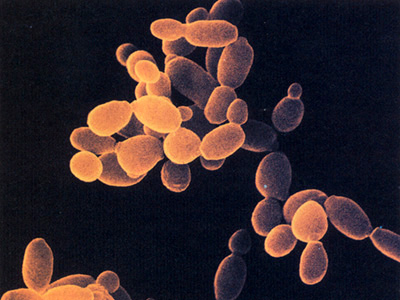 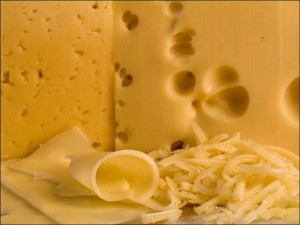 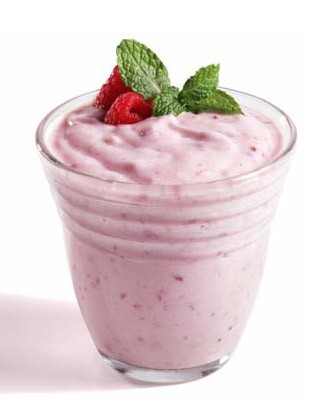      3. Какая цифра соответствует царству, представители которого являются только одноклеточными.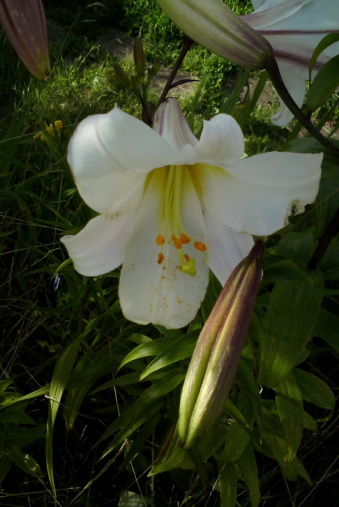 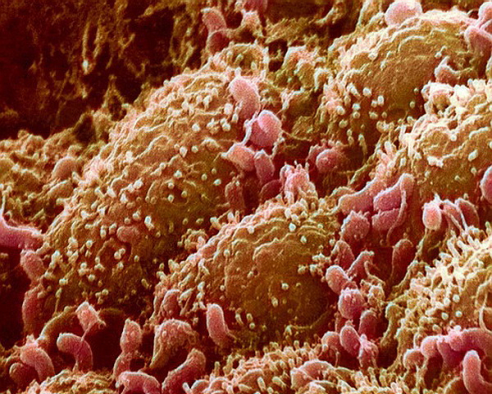 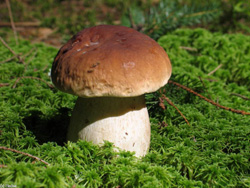 1                               2                                             34.Ответьте на вопрос. Почему на планете существует большое количество живых организмов.5. Ответьте на вопрос. Объясните положение человека в системе живой природы.6.Установите соответствие между особенностью процесса и   природой.7.Найдите три ошибки в приведенном тексте.В процессе развития живой природы усложнение процесса размножения  не происходит. Все живые организмы размножаются путем деления пополам. Это приводит к быстрому расселению организмов по планете. Конкуренция снижается за счет разного способа питания. Молодые особи полностью похожи на своих родителей.процессприродаА.РостЖиваяБ.РазмножениеНеживаяВ. СтатичностьГ. Дыхание